Nombre de la actividad: Fiestas Infantiles Navideñas.Actividad: Esta mañana hemos dado inicio a nuestras Jornadas de Fiestas Infantiles en el Municipio y nuestro Alcalde Municipal Dr. José Rigoberto Mejía llevo diversión a los niños y niñas de Reubicación 3.                                                       Entregando juguetes, refrigerios, mascarillas para los reyes del Hogar, quiebra de piñatas, el show del Payaso Reliquia y Santa Claus.                                                     Fecha: 20 de diciembre de 2020.                                                                                               Ubicación: Reubicación 3.                                                                                                        Hora: 9:00am.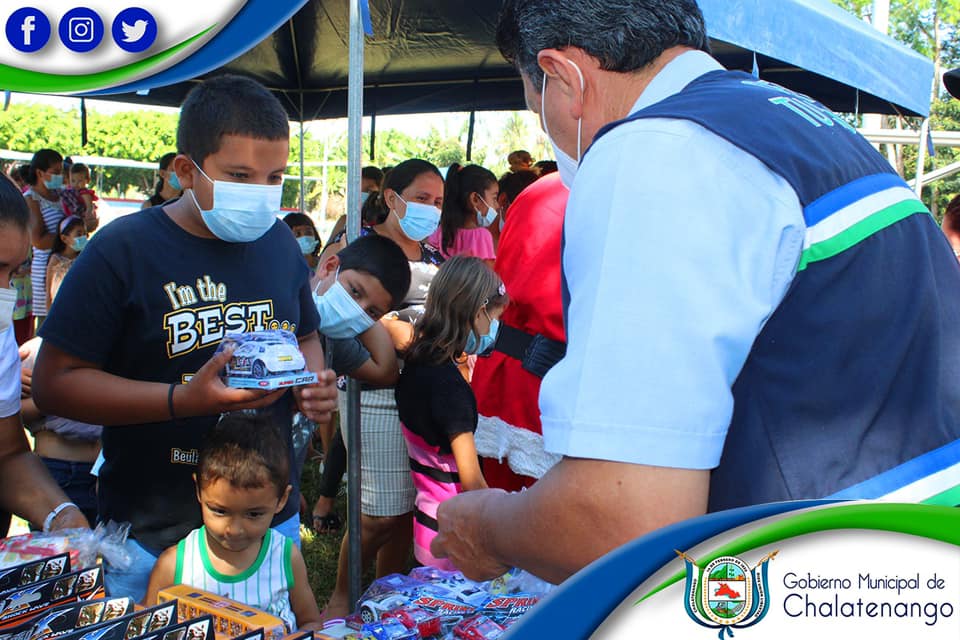 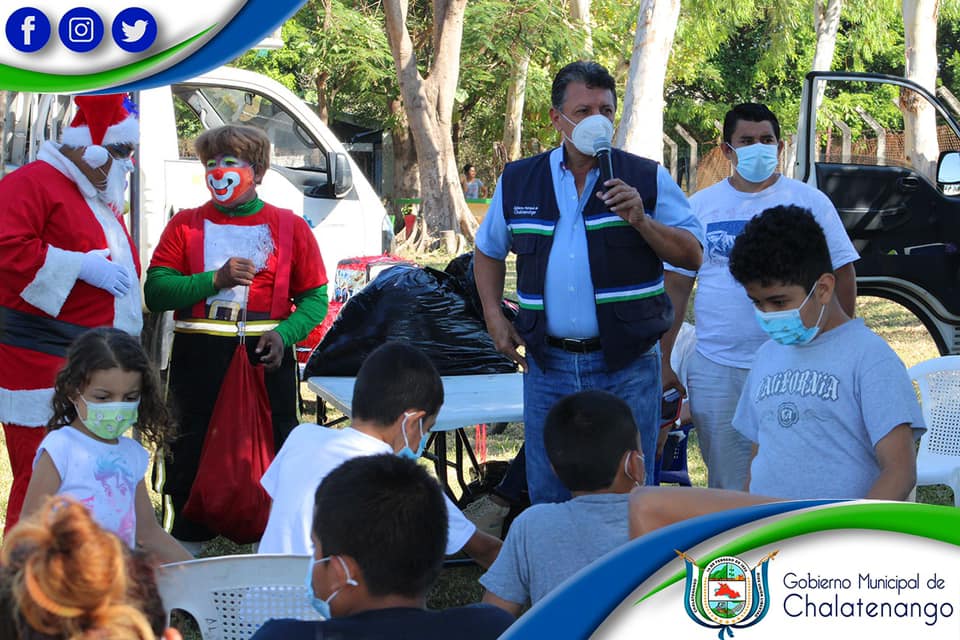 